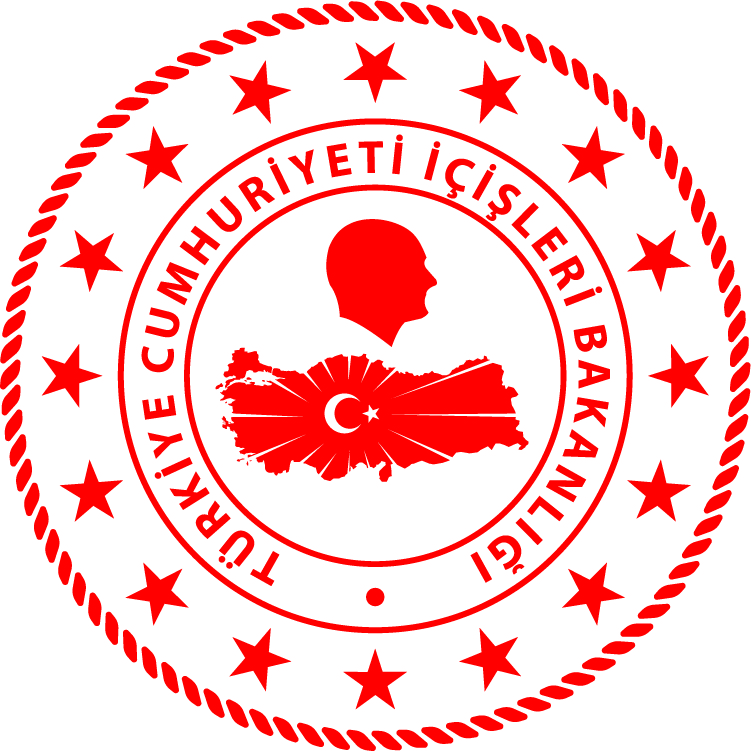 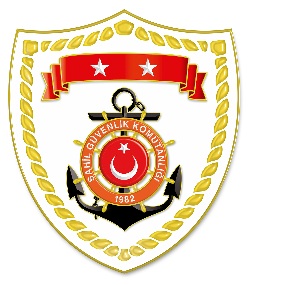 Ege BölgesiAkdeniz BölgesiS.
NoTARİHMEVKİ VE ZAMANKURTARILAN SAYISIKURTARILAN/YEDEKLENEN TEKNE SAYISIAÇIKLAMA103 Haziran 2021İZMİR/Dikili07.3817-Bademli açıklarında Yunanistan unsurları tarafından Türk Karasularına geri itilen lastik bot içerisindeki 17 düzensiz göçmen kurtarılmıştır.203 Haziran 2021BALIKESİR/Ayvalık07.5012-Sarımsaklı açıklarında Yunanistan unsurları tarafından Türk Karasularına geri itilen lastik bot içerisindeki 12 düzensiz göçmen kurtarılmıştır.S.
NoTARİHMEVKİ VE ZAMANKURTARILAN SAYISIKURTARILAN/YEDEKLENEN TEKNE SAYISIAÇIKLAMA103 Haziran 2021HATAY/Samandağ18.102-Çevlik sahilinden denize giren 2 şahsın boğulma tehlikesi geçirdiği bilgisinin alınması üzerine icra edilen arama kurtarma faaliyetleri neticesinde bahse konu şahıslar sağ ve bilinci açık olarak denizden alınmış ve sahilde 112 Acil Sağlık Ambulansı personeline teslim edilmiştir.